                                                                 проект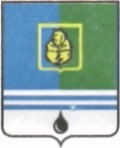                                          РЕШЕНИЕДУМЫ ГОРОДА КОГАЛЫМАХанты-Мансийского автономного округа - ЮгрыОт «___»_______________20___г.                                                           №_______О внесении изменений в решение Думы города Когалымаот 11.12.2007 №200-ГДВ соответствии с Федеральным законом от 02.03.2007 №25-ФЗ               «О муниципальной службе в Российской Федерации», постановлением Губернатора Ханты-Мансийского автономного округа – Югры от 25.04.2005 №55 «О социальной защищенности и премировании лиц, замещающих государственные должности Ханты-Мансийского автономного                       округа – Югры, и лиц, замещающих должности государственной гражданской службы Ханты-Мансийского автономного округа – Югры», Дума города Когалыма РЕШИЛА:1. В решение Думы города Когалыма от 11.12.2007 №200-ГД «Об утверждении положения о дополнительных гарантиях, предоставляемых муниципальным служащим» (далее - решение) внести следующие изменения:1.1. В части 2 приложения к решению:1.1.1. абзац первый пункта 2.1 после слов «санаторно-курортных путевок» дополнить словами «оздоровительных и санаторно-курортных учреждений (организаций) в пределах территории Российской Федерации».1.1.2. в абзаце третьем пункта 2.1, абзаце третьем подпункта 2.1.2 пункта 2.1 слова «, а также детей, не достигших возраста 23 лет, обучающихся по очной форме обучения в профессиональных образовательных организациях и образовательных организациях высшего образования» исключить.1.1.3. подпункт 2.1.1 пункта 2.1 после слов «учреждении (организации)» дополнить словами «в пределах территории Российской Федерации».1.1.4. подпункт 2.1.3 пункта 2.1 изложить в новой редакции:«2.1.3. Максимальная продолжительность оплачиваемого за счет средств бюджета города Когалыма санаторно-курортного лечения (оздоровления) составляет 14 календарных дней.».1.1.5. абзац третий пункта 2.2 изложить в новой редакции:«Компенсация стоимости проезда к месту санаторно-курортного лечения (оздоровления) и обратно производится муниципальному служащему и детям муниципального служащего в возрасте до 18 лет при продолжительности санаторно-курортного лечения (оздоровления) не менее 7 дней, в соответствии с решением Думы города Когалыма от 23.12.2014 №495-ГД «Об утверждении Положения о гарантиях и компенсациях для лиц, работающих в органах местного самоуправления и муниципальных казенных учреждениях города Когалыма.».2. Настоящее решение вступает в силу с 01.01.2017.3. Опубликовать настоящее решение в газете «Когалымский вестник».ПредседательГлаваДумы города Когалымагорода Когалыма_____________  А.Ю.Говорищева_____________  Н.Н.Пальчиков